Darujte 2% z dane UNISPORT CLUB SLOVAKIA na podporu jeho činnostiVopred ďakujemeDole v texte posielame stručný návod na poukázanie 2% z dane na našu organizáciu.S pozdravomMgr. Róbert Košťálprezident UNISPORT CLUB SLOVAKIA UNISPORT CLUB SLOVAKIAJunácka 6, 832 80 BratislavaIČO: 42256810,DIČ: 2023397475č. účtu: 2951928153/0200 VUBIBAN: SK24 0200 0000 0029 5192 8153BIC: SUBASKBXPrávna forma: občianske združenieStanovy:      VVS/1-909/90-384 80Zapísané na MV SR: 11.11.2011S pozdravomMgr. Róbert Košťálprezident UNISPORT CLUB SLOVAKIAkontakt:0908757576Tlačiva na 2% z dane nájdete na www.rozhodni.sk (viď. dole prehľad) ako aj postup krokov a časové lehoty:2% z dane sa poukazujú prostredníctvom špeciálnych tlačív, v závislosti od toho, kto poukazuje:1.    ZAMESTNANEC - používao    VYHLÁSENIE (NOVÉ, EDITOVATEĽNÉ! PDF), aleboo    Vyhlásenie FO_2015_verzia 1  (EDITOVATEĽNÉ PDF, umožňuje vytlačiť údaje, nie však uložiť)  ao    Potvrdenie_o_zaplateni_dane_z_prijmov-2015 (editovateľné DOC)2.    FYZICKÁ OSOBA, ktorá podáva daňové priznanie:
a) Daňové priznanie fyzických osôb TYP A) (komplet ZIP)
b) Daňové priznanie fyzických osôb TYP B) (komplet ZIP)3.    POTVRDENIE na poukázanie 3% z dane o odpracovaní minimálne 40 hodín dobrovoľníckych aktivít v roku 2015 – vzor (prikladá sa k Vyhláseniu, alebo DP fyzických osôb):
a) Dobrovoľníctvo-Vysielajúca organizácia 2015 (word)
b) Dobrovoľníctvo-Príjemca 2015 (word)4.    PRÁVNICKÁ OSOBA – daňové priznanie právnických osôb (komplet ZIP)Postup krokov sa mierne líši podľa toho, či % z dane chce poukázať fyzická osoba (zamestnanec, alebo osoba, ktorá si sama podáva daňové priznanie) alebo právnická osoba:Postup krokov na poukázanie 1,0% (2%) z dane pre právnické osobyPostup krokov na poukázanie 2% z dane pre fyzické osoby, ktoré si samé podávajú daňové priznaniePostup krokov na poukázanie 2% z dane pre zamestnancov, ktorí požiadali svojho zamestnávateľa o vykonanie ročného zúčtovania zaplatených preddavkov na daňPostup krokov na poukázanie 2% (3%) pre zamestnancov,
ktorí požiadali svojho zamestnávateľa o vykonanie
ročného zúčtovania zaplatených preddavkov na daň z príjmov.1.    Do 15.02.2016 požiadajte zamestnávateľa o vykonanie ročného zúčtovania zaplatených preddavkov na daň2.    Potom požiadajte zamestnávateľa, aby Vám vystavil tlačivo Potvrdenie o zaplatení dane3.    Z tohto Potvrdenia si viete zistiť dátum zaplatenia dane a vypočítať:
a) 2% z Vašej zaplatenej dane - to je maximálna suma, ktorú môžete v prospech prijímateľa poukázať, ak ste v roku 2015 neboli dobrovoľníkom, alebo dobrovoľnícky odpracovali menej ako 40 hodín. Táto suma však musí byť minimálne 3 €.
b) 3% z Vašej zaplatenej dane, ak ste v roku 2015 odpracovali dobrovoľnícky minimálne 40 hodín a získate o tomPotvrdenie od organizácie/organizácií, pre ktoré ste v roku 2015 dobrovoľnícky pracovali.4.    Vyberte si jedného prijímateľa zo Zoznamu prijímateľov 2% na rok 2016.5.    Prečítajte si pozorne celé Vyhlásenie.6.    Údaje o Vami vybratom prijímateľovi napíšte do Vyhlásenia spolu so sumou, ktorú mu chcete poukázať.7.    Ak chcete oznámiť prijímateľovi, že ste mu Vy zaslali svoje 2%/3%, zaškrtnite v tlačive príslušný súhlas so zaslaním Vašich údajov (meno a adresa… NIE však poukázaná suma) – novinka od roku 2016!8.    Obe tieto tlačivá, teda Vyhlásenie spolu s Potvrdením, doručte do 30.04.2016 na daňový úrad podľa Vášho bydliska.*** – adresu si nájdete tu: https://www.financnasprava.sk/sk/elektronicke-sluzby/verejne-sluzby/zistenie-miestnej-prislusnost 9.    ***Ak ste poukázali 3% z dane, povinnou prílohou k Vyhláseniu a Potvrdeniu o zaplatení dane je aj Potvrdenie o odpracovaní minimálne 40 hodín dobrovoľníckej činnosti!!!10.  Daňové úrady majú 90 dní od splnenia podmienok na to, aby previedli Vaše 2% (3%) v prospech Vami vybraného prijímateľaPostup krokov pre fyzické osoby, ktoré si samé podávajú daňové priznanie v roku 2016:1.    Vyberte si jedného prijímateľa zo Zoznamu prijímateľov 2% na rok 2016, ktorému chcete poukázať Vaše % zo zaplatenej dane,minimálna výška v prospech prijímateľa je 3 €.2.    Vypočítajte si:
a) 2% z Vašej zaplatenej dane – to je maximálna suma, ktorú môžete v prospech prijímateľa poukázať, ak ste v roku 2015 neboli dobrovoľníkom, alebo dobrovoľnícky odpracovali menej ako 40 hodín. Táto suma však musí byť minimálne 3 €.
b) 3% z Vašej zaplatenej dane, ak ste v roku 2015 odpracovali dobrovoľnícky minimálne 40 hodín a získate o tom Potvrdenie od organizácie/organizácií, pre ktoré ste v roku 2015 dobrovoľnícky pracovali.3.    V daňovom priznaní pre fyzické osoby sú už uvedené kolónky na poukázanie 2% (3%) z dane v prospech 1 prijímateľa. Údaje, ktoré potrebujete do daňového priznania uviesť, nájdete v Zozname prijímateľov pri organizácií, ktorú ste si vybrali.4.    Ak chcete oznámiť prijímateľovi, že ste mu Vy zaslali svoje 2%/3%, zaškrtnite v tlačive príslušný súhlas so zaslaním Vašich údajov (meno a adresa… NIE však poukázaná suma) – novinka od roku 2016!5.    Riadne vyplnené daňové priznanie*** doručte v lehote, ktorú máte na podanie daňového priznania (zvyčajne do 31.03.2016) na Váš daňový úrad (podľa Vášho bydliska: - adresu si nájdete tu: https://www.financnasprava.sk/sk/elektronicke-sluzby/verejne-sluzby/zistenie-miestnej-prislusnost ) a v tomto termíne aj zaplaťte daň z príjmov.6.    ***Ak ste poukázali 3% z dane, povinnou prílohou k Daňovému priznaniu je aj Potvrdenie o odpracovaní minimálne 40 hodín dobrovoľníckej činnosti!!!7.    Daňový úrad po kontrole údajov a splnení všetkých podmienok má zákonnú lehotu 90 dní na to, aby previedol sumu, ktorú ste poukázali, v prospech Vami vybraného prijímateľa.Postup krokov na poukázanie 1,0% (2%) pre právnické osoby v roku 2016:1.    Vyberte si prijímateľa, alebo prijímateľov zo Zoznamu prijímateľov na rok 2016. Právnické osoby môžu poukázať 1,0% (2%) z dane aj viacerým prijímateľom, minimálna výška v prospech jedného prijímateľa je 8 €.2.    Vypočítajte si Vaše 1,0% (2%) z dane z príjmov právnickej osoby– to je maximálna suma, ktorú môžete poukázať v prospech prijímateľa/prijímateľov, poukázať môžete aj menej ako 1,0% (2%), musí však byť splnená podmienka minimálne 8 € na jedného prijímateľa.POZOR:a) Ak právnická osoba (firma) v roku 2015 až do termínu na podanie daňového priznania a zaplatenie dane v roku 2016 (zvyčajne do 31.3.2016) NEDAROVALA financie vo výške minimálne 0,5% z dane na verejnoprospešný účel (aj inej organizácii, nemusí byť iba prijímateľovi), tak môže poukázať iba 1,0% z dane – vyznačí v daňovom priznaní, že poukazuje iba 1,0% z daneb) Ak právnická osoba (firma) v roku 2015 až do termínu na podanie daňového priznania a zaplatenie dane v roku 2016 (zvyčajne do 31.3.2016) DAROVALA financie vo výške minimálne 0,5% z dane na verejnoprospešný účel (aj inej organizácii, nemusí byť iba prijímateľovi), tak môže poukázať 2% z dane – označí v daňovom priznaní, že poukazuje 2% z dane (tak ako po minulé roky)         V daňovom priznaní pre právnické osoby – časť IV. sú už uvedené kolónky na poukázanie 1,0% (2%) z dane v prospech 1 prijímateľa.         Údaje, ktoré potrebujete do daňového priznania uviesť, nájdete v Zozname prijímateľov pri organizácií/organizáciách, ktorú/é ste si vybrali.         Pokiaľ ste si vybrali viac prijímateľov, vložte do daňového priznania ďalší list papiera ako prílohu (je uvedená na poslednej strane DP) a uveďte tam analogicky všetky potrebné identifikačné údaje o prijímateľoch a sumu, ktorú chcete v ich prospech poukázať. V kolónke 4 uveďte, koľkým prijímateľom chcete podiel zaplatenej dane poukázať.3. Ak súhlasíte so zaslaním údajov (obchodné meno alebo názov, sídlo a právna forma) vami určeným prijímateľom, tak zaškrtnite súhlas so zaslaním údajov. – NOVINKA od roku 2016!4. Riadne vyplnené daňové priznanie doručte v lehote, ktorú máte na podanie daňového priznania na Váš daňový úrad (zvyčajne podľa Vášho sídla: adresu si nájdete tu: https://www.financnasprava.sk/sk/elektronicke-sluzby/verejne-sluzby/zistenie-miestnej-prislusnost ) a v tomto termíne aj zaplaťte daň z príjmov.5. Daňový úrad po kontrole údajov a splnení všetkých podmienok má zákonnú lehotu 90 dní na to, aby previedol sumy, ktoré ste poukázali, v prospech Vami vybraných prijímateľov.Časové lehoty pre tých, ktorí chcú poukázať % zo zaplatenej dane: 15.1.2016- Komora notárov SR zverejní definitívny Zoznam prijímateľov 2% na rok 201615.2.2016 - posledný termín pre zamestnancov, aby požiadali zamestnávateľov o vykonanie ročného zúčtovania zaplatených preddavkov na daň z príjmov fyzických osôb31.03.2016 - posledný termín na podanie daňového priznania pre fyzické osoby, ktoré si podávajú daňové priznanie – v rámci DP sa poukazujú aj 2% z dane (3% v prípade dobrovoľníkov).Ak fyzická osoba oznámi daňovému úradu predĺženie termínu na podanie daňového priznania, tak 2% poukazuje v tomto predĺženom termíne!31.03.2016 - posledný termín na podanie daňového priznania pre právnické osoby – v rámci DP sa poukazujú aj 2% z dane –POZOR! ak chce právnická osoba poukázať 2% z dane, termín na podanie daňového priznania je zároveň aj posledným termínom na darovanie financií vo výške 0,5%. Ak právnická osoba nedaruje 0,5%, tak v roku 2016 môže poukázať iba 1,0% z dane.Ak právnická osoba oznámi daňovému úradu predĺženie termínu na podanie daňového priznania, tak “2%” poukazuje v tomto predĺženom termíne!Pokiaľ má právnická osoba hospodársky rok odlišný od kalendárneho roka, podáva daňové priznanie a poukazuje 2% v termíne na podanie daňového priznania.30.4.2016 - posledný termín pre zamestnancov na podanie Vyhlásenia o poukázaní 2% z dane (spolu s Potvrdením o zaplatení dane)EŠTE RAZ ĎAKUJEMEUNISPORT CLUB SLOVAKIA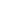 